Конспект занятия по допобразованиюЗнакомство со сказкой «Заюшкина избушка»Выполнила воспитатель: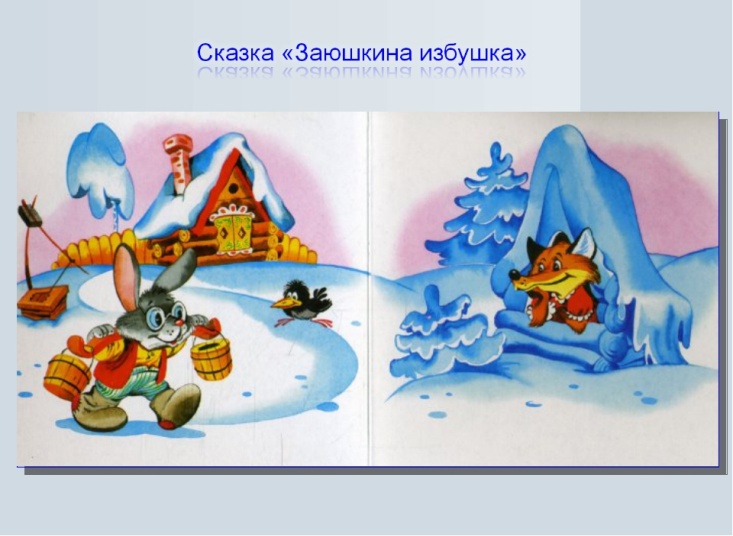                                                                         Малашенкова В.В.                                                                        Средняя группа, 12.01.2021г.Цель:развитие связной грамматически правильной диалогической и монологической речи.Образовательные задачи:•закрепить знание русской народной сказки «Заюшкина избушка»;•продолжать учить составлять описание игрушек;• вырабатывать учебные навыки – отвечать на вопросы взрослого, уметь слушать ответ другого ребенка;• обучать детей голосом передавать характер героев;• учить пересказывать сказку по ролям;•активизировать словарь детей, ввести новое слово «лубяная»;Словарь: лубяная.Развивающие:• развивать диалогическую и монологическую речь ее интонационную выразительность, силу голоса;•развивать у детей эмоциональное восприятие текста;• развивать общую и мелкую моторику.Воспитательные:• воспитывать дружеские взаимоотношения и взаимовыручку;• воспитывать сопереживание, сочувствие. Предварительная работа:• рассказывание русских народных сказок;• рассматривание иллюстраций о временах года;• просмотр мультфильма «Заюшкина избушка»;• отгадывание загадок о животных. Материалы и оборудование:Игрушки – лисы, зайца, кота, медведя, петушка. 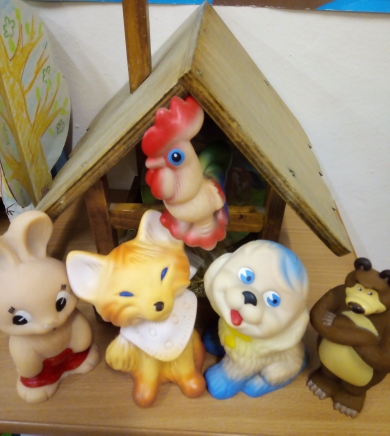 Ход деятельностиДети занимаются самостоятельной деятельностью. Звучит сказочная заставка «В гостях у сказки», призванная заинтересовать детей и мобилизовать их внимание. Воспитатель: Ребята вы хотите попасть в сказку. Тише, тише, не шумите Нашу сказку не спугнитеЗдесь бывают чудеса, Где то спряталась лиса.Вижу длинные я ушки. Кто – то плачет у избушки. Ребята вы догадались, какая сказка к нам пришла в гости.Дети: Заюшкина избушка.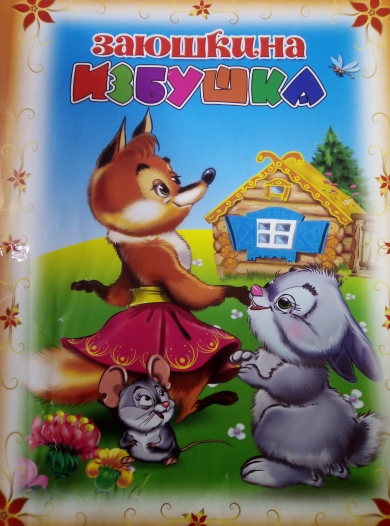 - А хотели бы вы её послушать.Дети: Конечно да.   Педагог рассказывает сказку. Ребята, вам понравилась сказка? О ком эта сказка? Что сделала лисичка? Почему лиса выгнала зайчика? Почему избушка лисы растаяла? Какая была избушка у зайчика? В сказке говорится, что избушка у зайчика была лубяная.Как вы думаете это какая избушка?Дети: Ответы детей.(педагог поясняет детям, что луб это кора дерева).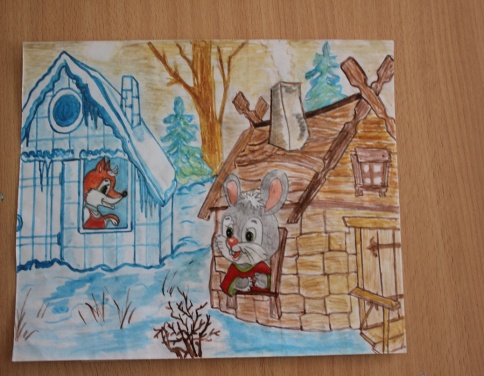  Кто из героев сказки хотел помочь зайчику?Дети: Ответы детей. А кто оказался самым храбрым?Дети: Ответы детей. А какой зайчик был в начале сказки? Вспомните, как зайчик просил помощи у зверей? (дети повторяют монолог зайца). Вспомните, как лисичка кричала в ответ? (ребенок повторяет монолог лисички).  Вспомните, как петушок кричал, когда выгнал лису? (ребенок повторяет монолог петушка).Воспитатель: А сейчас давайте поиграем в игру зайчики и лисичка.Игра «Зайчики и лисичка»По лесной лужайке   Зайчики бегут по комнате.Разбежались зайки. Вот какие зайки, Зайки побегайки!Сели зайчики в кружок, Присаживаются и роют лапкой землю.Роют лапкой корешок. Вот какие зайки, Зайки – побегайки!Вдруг бежит лисичка, Лисичка бегает между ними.Рыжая сестричка. Ищет где – же зайки, Зайки – побегайки!По окончанию музыки «зайчики» убегают, а «лисичка» их догоняет.-Молодцы ребята хорошо поиграли.Воспитатель: А теперь давайте снова вернемся в сказку. Я буду загадывать загадки, а вы отгадывайте.Игра с загадками.Длинное ухо, комочек пуха. Прыгает ловко, любит морковку (Заяц)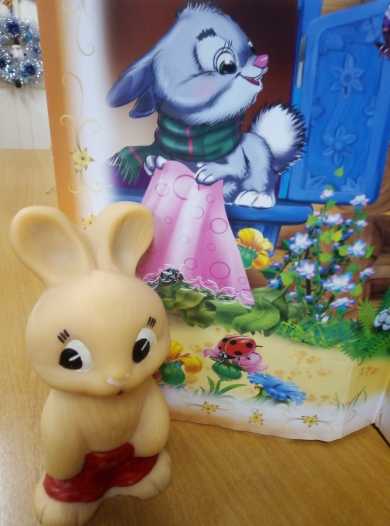 Косолапые ноги, зиму спит в берлоге. Догадайся и ответь, кто же это (Медведь)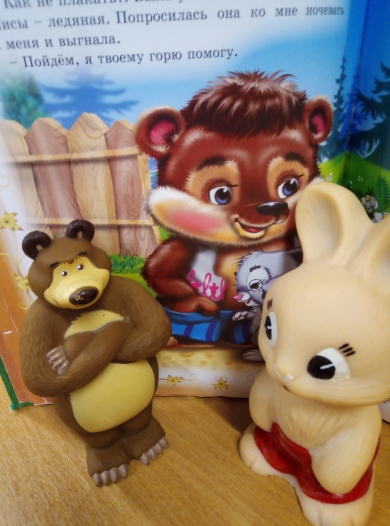 С хозяином дружит, дом сторожит,Живет под крылечком, а хвостик колечком (Собака)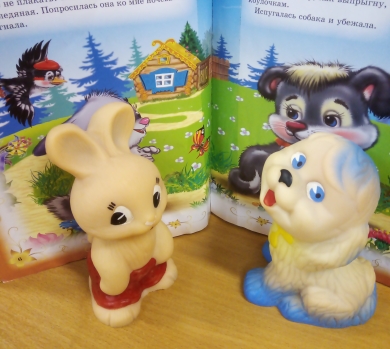 Он носом в землю постучит,Взмахнёт крылом и закричит. Кричит он даже сонный,Крикун неугомонный (Петух) 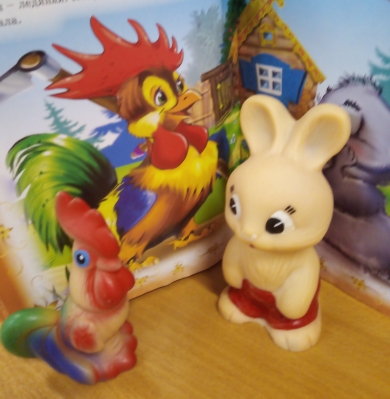 Рыжая головка, хитрая плутовка. Хвост пушистый – краса,Кто же это… (Лиса)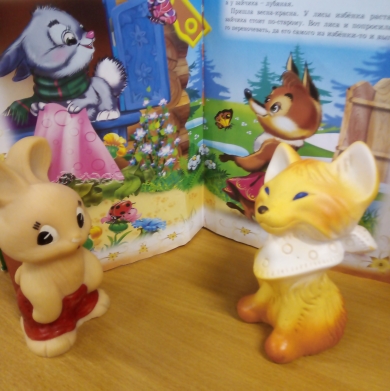 Смотрите, как много вы отгадали загадок. Так из какой сказки эти герои?Дети: Все эти герои живут сказке «Заюшкина избушка».А сейчас я хочу поиграть с вами в игру, которая называется «волшебная корзина».Игра «Волшебная корзина»(в корзине лежат игрушки лисы и зайца)- Ребята, посмотрите, какая корзина стоит на столе, кто – то в ней спрятался. Сейчас мы заглянем под платочек и назовём, кто спрятался в корзине. Дети: Лисичка и зайчик.- Правильно, ребята, это лиса, она прибежала к нам из сказки. Давайте поиграем, сначала с лисичкой Ребята как в сказках называют лису?Дети:Лисичка-сестричка, лисонька, Лиса Патрикеевна.-А какой хвостик у лисы?Дети:у нее пушистый хвостик.- Что вы можете рассказать о шерстке лисы?Дети: шерсть у лисы мягкая, пушистая, рыжая.-Хорошо, а что вы нам расскажете о мордочке лисы. Дети:Мордочка у лисы острая, хитрая, ушки острые, похожи на треугольники.-А как Вы думаете, зачем лисе такой пушистый хвост?Дети:Хвост у лисы длинный и пушистый, чтобы заметать свои следы.-А что можно сказать о характере лисы, какая она в сказках?Дети:Лиса в сказках хитрая, обманщица.-Молодцы, ребята. Лисичка посидит, послушает, а мы поиграем с зайчиком.Правильно, ребята, это зайчик, он тоже, прибежал к нам из сказки. Ребята как в сказках называют зайчика?Дети: Зайчик-побегайчик, зайчонок, заюшка, зайчишка, заинька, зайка серенький.- А какой у зайчика хвостик?Дети:у него пушистый маленький хвостик.- Что вы можете рассказать о шерстке зайчика?Дети: шерсть у зайчика маленькая, мягкая, серенькая, беленькая.-Какие ноги у зайчика?Дети: быстрые, сильные.- Хорошо, а что вы нам расскажете о мордочке зайчика. Дети:Мордочка у зайчика маленькая, ушки большие длинные.-А что можно сказать о характере зайчика, какой он в сказках?Дети:Зайчик в сказках добрый, смелый, ловкий, грустный, быстрый, шустрый.Итог: Молодцы ребята. Вам понравилось сегодня в гостях у сказки?(Дети отвечают)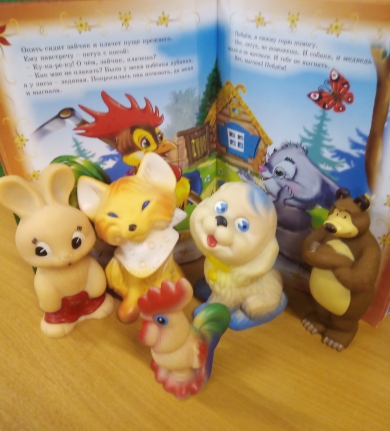 Всех с собой я приглашаюВ сказку двери закрываюМы все встанем на дорожку,И покружимся немножко.Раз кружок и два кружок,Вот и дома мы дружок.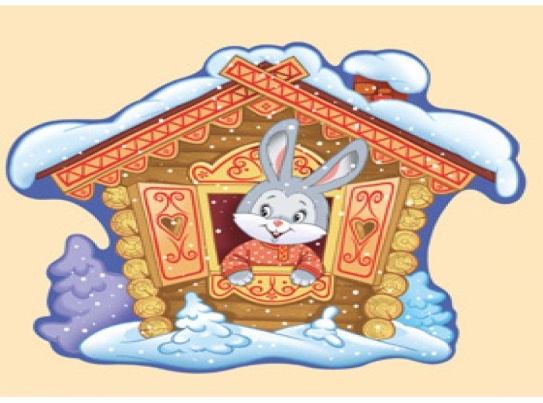 